Муниципальное бюджетное общеобразовательное учреждение средняя общеобразовательная школа № 1 х.Маяк Сальского районаСценарий урока по окружающему миру (Перспективная начальная школа) во втором классеУчитель: Мощенко Лола Ибрагимовна2015Цель: Исследование    культурных  растений с целью определения тех частей, которые  люди  используют   в пищу.Задачи:повторить группы культурных растений (овощные, зерновые, плодовые, декоративные, лекарственные, прядильные, бобовые) и части растений;выявить, какие части культурных растений люди используют в пищу;продолжить  развивать исследовательские способности;воспитать чувство толерантности, умение учащихся работать в группах.Оборудование и материалы: маркерные доски, раздаточный материал (части растений, овощи),  ПК,  мультимедийный проектор, экран, презентация, флеш-анимация, таблицы.Тип урока: изучение нового материала.Вид урока: урок-исследование.ХОД УРОКАI. Проверка знанийНа доске  написаны названия культурных растений в столбик. Задание: распределить растения по группам:Выбор учащихсяЖеребьевка. Группа растений.Работа в группахУчащиеся распределяют растения на группы: 1 – овощные, 2 – плодовые, 3 – зерновые, 4 – декоративные, 5 – лекарственные, 6 – прядильные, 7 – бобовые.Проверка заданияВыступление 1 учащегося от группы.Учитель на доске составляет группы растений:Какая группа у нас получилась самая большая? (овощные)II. Работа над темойТема нашего урока: «Какие части культурных растений используют люди в пищу». (Слайд 2)-Что мы будем сегодня исследовать? 
- Части культурных растений, которые люди используют в пищу.Давайте повторим части растений.Работа в группахДетям раздаются рисунки растений и предлагается подписать части растений.Проверка: Слайд 3Физминутка слайд 4«Исследовательская работа»На партах у детей лежат овощи:1 группа – капуста, лук;2 группа – огурец, помидор;3 группа – морковь, свекла;4 группа – картофель.Задание: определить, какой частью растения являются овощи, лежащие на столах и  сделать вывод о том, какую часть растения мы употребляем в пищу.Работа в группах: каждой группе дается 5 минут для рассуждения.1 группа: капуста, лук.Учитель снимает листья с капусты.– Так что же мы употребляем в пищу? (Листья)
– А это часть растения как называется? (Кочерыжка)
– Какой частью растения она является? На чем растут листья? (Стебель)
– Какую часть растения мы употребляем в пищу у лука? (Тоже листья)
– Правильно они называются чешуйки.
– А где у лука стебель? (Если дети затрудняются ответить, учитель сам показывает стебель у лука). Он еще называется донце.2 группа: огурец, помидор– Вспомним, как растет помидор и огурец?– Что появляется на месте цветка? (Плод)
– Что есть внутри плода? (Семена)
– Давайте проверим. (Разрезает)
– Что употребляют в пищу у огурца и помидора? (Плод)3 группа: морковь, свекла– Представим, как растет морковь и свекла.– Листья есть? (Да)
– Стебель? (Да)
– Что идет после стебля? (Корень)
– Так что же мы употребляем в пищу? (Корень)
– Он отличается от остальных корней, эти корни хорошо разросшиеся. Вот их мы и употребляем в пищу. И называются они «Корнеплоды».Слайд «Корнеплоды». (слайд 5)4 группа: (картофель)– Какую часть картофеля употребляем в пищу? (Предполагаемый ответ: плод)
– Кто с родителями занимался посадкой картофеля? 
– Когда вытаскиваем куст из земли, что находится  внизу? (Корни)
– Значит, у картофеля есть корень? (Да)
– Значит картофель уже не корень? (Нет)
– Что идет до корня? (Стебель)
– Так что такое картофель? (Стебель)Работа с презентацией: показ частей картофеля на слайде. (слайд 6)– Правильно он называется «клубень». (Слайд7)
Клубень – это видоизмененный стебель, на поверхности которого есть углубления. В них расположены глазки – почки. Картофель с почками называется побег.III. Вывод: В каких овощах и что мы употребляем (слайд 8)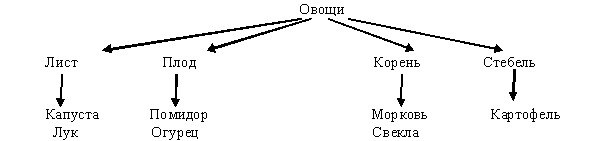 V. Итог урока– Подведём итог. Узнали ли вы, какие части растений мы используем в пищу? Какие? (Лист, плод, корень, стебель)
– У каких растений лист?
– У каких растений плод? 
– У каких растений корень?
– У каких растений стебель?
– Что нового узнали на уроке?д\з Все что мы с вами проделали и кое что то еще, вы  узнаете сами прочитав  дома ст учебника слайд 9СливаМятаКартофельЛенНарциссПшеницаТюльпанРомашкаЯблокоКапустаГорохХлопокЯчменьПомидорФасольОвощные:ОгурецКартофельПомидорСвеклаКапустаМорковьДекоративные:НарциссТюльпанГладиолусПионПлодовые:СливаГрушаЯблокоСмородинаЛекарственные:МятаРомашкаШалфейЗерновые:РожьОвесЯчменьПшеницаПрядильные:ЛенХлопокБобовые:ГорохФасоль